HONOROWY PATRONAT: SZYMON GIŻYŃSKI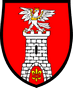 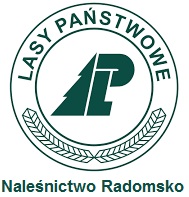 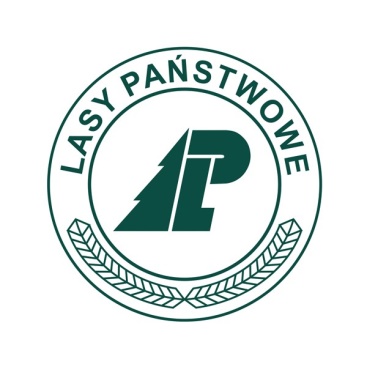 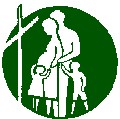 Stowarzyszenie Rodzin KatolickichNAGRODY: I - 250zł, II - 150zł, III - 100złGodzina rozpoczęcia: 10:00Info: Wiesław Goliszek - tel. 506 575 255z zaleceniami Głównego Inspektora Sanitarnego i Sanepidu oraz stosować się do aktualnych obostrzeń wprowadzonych w związku z zapobieganiem, przeciwdziałaniem i zwalczaniem rozprzestrzeniania się epidemii SARS-COV2.